1st working Friday of the month in the Roger Thomas Room at Age UK Dorchester1.45pm film show, including afternoon tea and cake!Cost £3 per person Optional raffle 50p6th July			Whisky GaloreAugust Holiday Break – no film show7th September 	Pink Panther5th October		Carry On At Your Convenience2nd November	Arsenic And Old Lace				14th December	Nativity	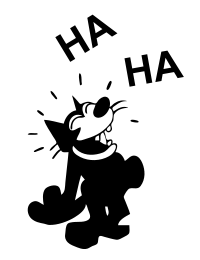 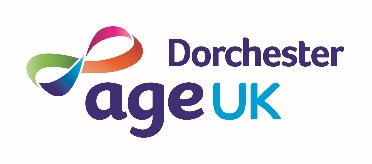 